Załącznik nr 1 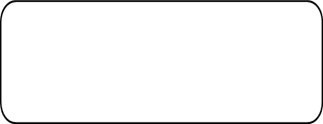       (pieczęć adresowa Wykonawcy)FORMULARZ OFERTOWYNiżej podpisany/i ..............................................................................................................działając w imieniu i na rzecz .........................................................................................................................................................................................................................................(nazwa i siedziba Wykonawcy)REGON: ................................................., NIP: ................................................................Tel. ..........................................................., Fax. .................................................................e-mail ...................................................................W związku z ogłoszeniem o postępowaniu na:„Świadczenie usługi - ochrona fizyczna osób i mienia z obsługą monitoringu budynku Sądu Rejonowego w Legionowie położonego przy ul. Sobieskiego 47 i Sobieskiego 47A oraz ochrona mienia w pozostałych lokalizacjach Sądu Rejonowego w Legionowie znajdujących się w Legionowie przy ul. Husarskiej 15 (Archiwum Zakładowe) i  przy ul. AL. 3 Maja 24 (Ośrodek Kuratorski Nr 1) polegająca na reakcji patrolu - grupy interwencyjnej na alarm”.”, sygnatura postępowania: ZP/SR/1/19 składam/y niniejszą ofertę:1.	Oferujemy świadczyć ww. usługę zgodnie z wymogami Ogłoszenia, opisem przedmiotu zamówienia, Istotnymi postanowieniami umowy (Załącznik nr 6 do Ogłoszenia) przez 12 miesięcy za maksymalne łączne wynagrodzenie:a) wartość bez kwoty podatku VAT: ……………………………………...…………..… zł (słownie złotych: ……………………………………...………………………………………)b) podatek VAT: …..........………………………………………………………………... zł(słownie złotych: ….......…………………………………………………………………… )c) wartość z kwotą podatku VAT: …....................................……………………………… zł (słownie złotych: …………………………………………………………………………….)2)	Cena jednostkowa netto (bez VAT) za 1 roboczogodzinę pracy pracownika ochrony 
w dniach i godzinach wskazanych przez Zamawiającego - ……….. zł (słownie złotych: ………………………………..).Zamawiający przewiduje w okresie 24 miesięcy realizacji usługi 25.600 roboczogodzin. 2.	Oświadczamy, że w cenie brutto uwzględniono wszystkie koszty i wydatki niezbędne do należytego wykonania umowy (w tym podatek od towarów i usług (VAT) zgodny 
z obowiązującymi przepisami).3.	Oświadczamy, że zapoznaliśmy się ze ogłoszeniem o zamówieniu nie wnosimy do niej zastrzeżeń oraz uzyskaliśmy niezbędne informacje potrzebne do prawidłowego przygotowania niniejszej oferty.4. 	Oświadczamy, że do realizacji niniejszego zamówienia zapewnimy pracowników niekaranych, posiadających kwalifikacje zgodne z Ogłoszeniem. 5. 	Oświadczamy, że akceptujemy istotne postanowienia umowy i zobowiązujemy się 
w przypadku wyboru naszej oferty do zawarcia umowy zgodnie z niniejszą ofertą, na warunkach określonych w ogłoszeniu, w miejscu i terminie wyznaczonym przez Zamawiającego.6. Uważamy się za związanych niniejszą ofertą przez 30 dni od dnia, w którym upływa termin składania ofert.7. Zamówienie zamierzamy wykonać sami / wykonamy sami z wyjątkiem usługi w zakresie przyjazdu grupy interwencyjnej. 8. Oświadczenie w zakresie wypełnienia obowiązków informacyjnych przewidzianych w art. 13 lub art. 14 RODO Oświadczam, że wypełniłem obowiązki informacyjne przewidziane w art. 13 lub art. 14 RODO* wobec osób fizycznych, od których dane osobowe bezpośrednio lub pośrednio pozyskałem w celu ubiegania się o udzielenie zamówienia publicznego w niniejszym postępowaniu.**______________________________* rozporządzenie Parlamentu Europejskiego i Rady (UE) 2016/679 z dnia 27 kwietnia 2016 r. w sprawie ochrony osób fizycznych w związku z przetwarzaniem danych osobowych i w sprawie swobodnego przepływu takich danych oraz uchylenia dyrektywy 95/46/WE (ogólne rozporządzenie o ochronie danych) (Dz. Urz. UE L 119 z 04.05.2016, str. 1). ** W przypadku, gdy wykonawca nie przekazuje danych osobowych innych niż bezpośrednio jego dotyczących lub zachodzi wyłączenie stosowania obowiązku informacyjnego, stosownie do art. 13 ust. 4 lub art. 14 ust. 5 RODO treści oświadczenia wykonawca nie składa (usunięcie treści oświadczenia np. przez jego wykreślenie).9. Do nadzorowania wykonania umowy i bieżących kontaktów z Zamawiającym upoważniony/a będzie Pan/Pani …….............................................. tel./fax. : ...........................................10. Niniejszą ofertę składamy na …… kolejno ponumerowanych stronach.11. Załącznikami do niniejszej oferty są:1/	…………………………………………………………………………..2/         …………………………………………………………………………..3/	…………………………………………………………………………..4/      …………………………………………………………………………..5/      …………………………………………………………………………..	* - niepotrzebne skreślić.................................................			   …...........................................................(miejscowość, data)		 	          (podpis uprawnionych przedstawicieli Wykonawcy)Załącznik nr 3       (pieczęć adresowa Wykonawcy)OŚWIADCZENIE WYKONAWCYWykonawca:(pełna nazwa/firma, adres, w zależności od podmiotu: NIP/PESEL, KRS/CEiDG)reprezentowany przez:(imię, nazwisko, stanowisko/podstawa do reprezentacji)Na potrzeby postępowania o udzielenie zamówienia publicznego na „Świadczenie usługi - ochrona fizyczna osób i mienia z obsługą monitoringu budynku Sądu Rejonowego w Legionowie położonego przy ul. Sobieskiego 47 i Sobieskiego 47A oraz ochrona mienia w pozostałych lokalizacjach Sądu Rejonowego w Legionowie znajdujących się w Legionowie przy ul. Husarskiej 15 (Archiwum Zakładowe) i  przy ul. AL. 3 Maja 24 (Ośrodek Kuratorski Nr 1) polegająca na reakcji patrolu - grupy interwencyjnej na alarm”, sygnatura postępowania: ZP/SR/1/19,  oświadczam, co następuje:spełniam warunki udziału w postępowaniu określone w Ogłoszeniu,nie podlegam wykluczeniu z postępowania na zasadach określonych w Ogłoszeniu,przynależę / nie przynależę do grupy kapitałowej W sytuacji, gdy Wykonawca w pkt. 3 zaznaczył, że przynależy do grupy kapitałowej poniżej wskazuję członków przedmiotowej grupy:………………………..……………………….……………………….(…) .................................................		…...........................................................(miejscowość, data)	(podpis uprawnionych  przedstawicieli Wykonawcy)Załącznik nr 4       (pieczęć adresowa Wykonawcy)CZ. I - Wykaz wykonanych lub wykonywanych usług, odpowiadających wymaganiom określonym w ogłoszeniu wraz z dowodami potwierdzającymi ich należyte wykonanie lub wykonywanie – dotyczy warunku udziału 
w postępowaniuCZ. II - Wykaz wykonanych lub wykonywanych usług ochrony obiektów na rzecz sądów powszechnych wraz z dowodami potwierdzającymi ich należyte wykonanie lub wykonywanie - dotyczy kryteriów oceny ofert…………………………….………………………………………………(podpis uprawnionych przedstawicieli Wykonawcy						Załącznik nr 5/ Załącznik nr 3 do umowy      (pieczęć adresowa Wykonawcy)WYKAZ OSÓB, KTÓRE BĘDĄ UCZESTNICZYĆ W REALIZACJI UMOWYNiniejszym oświadczam (my), że dysponujemy lub będziemy dysponować i skierujemy do realizacji umowy następujące osóby:Oświadczamy, że ww. osoby, które uczestniczyć będą w realizacji umowy spełniają wszystkie wymagania określone w Ogłoszeniu, w szczególności są niekarane oraz posiadają uprawnienia, jeżeli ustawy nakładają obowiązek posiadania takich uprawnień, w szczególności posiadają wpis na listę kwalifikowanych pracowników ochrony fizycznej prowadzonej przez Komendanta Głównego Policji oraz posiadają aktualną legitymację kwalifikowanego pracownika ochrony fizycznej. …………………………………..		…………………………………………………………………………..(podpis uprawnionych przedstawicieli Wykonawcy)Lp.Podmiot na rzecz, którego została wykonana lub jest wykonywana usługaPrzedmiotzamówieniaorazpowierzchnia obiektu ochranianegoWartość brutto umowyCzas trwania umowyTermin realizacji zamówienia (podać datę wykonania)Termin realizacji zamówienia (podać datę wykonania)Lp.Podmiot na rzecz, którego została wykonana lub jest wykonywana usługaPrzedmiotzamówieniaorazpowierzchnia obiektu ochranianegoWartość brutto umowyCzas trwania umowyRozpoczęcieZakończenie12(…)Lp.Podmiot na rzecz, którego została wykonana lub jest wykonywana usługaPrzedmiotzamówieniaorazpowierzchnia obiektu ochranianegoWartość brutto umowyCzas trwania umowyTermin realizacji zamówienia (podać datę wykonania)Termin realizacji zamówienia (podać datę wykonania)Lp.Podmiot na rzecz, którego została wykonana lub jest wykonywana usługaPrzedmiotzamówieniaorazpowierzchnia obiektu ochranianegoWartość brutto umowyCzas trwania umowyRozpoczęcieZakończenie12(…)lpNazwisko i imięKwalifikacje/uprawnienia1.2.3